Document de Conférence 8 – Proposition du Plan Régional Scout 2016-2019Chères amies, chers amis,Nous avons le plaisir de vous envoyer ci-joint le Document de Conférence 8, la proposition du Plan Régional Scout 2016-2019. Ce document vous parvient un peu plus tard que prévu, mais comme indiqué dans un récent message, nous avons été ravis du niveau d’engagement déjà montré dans vos commentaires que nous avons reçu.Nous voulons particulièrement souligner certains des changements que vous verrez par rapport aux  versions précédentes:Le plan est moins complexe et implique moins de priorités - nous savons que pour beaucoup le plan a semblé être trop ambitieux dans ce que nous voulons atteindre, et que « faire moins, mais faire mieux » nous semble être une bonne voie à suivre.Nous n'oublions pas la transparence et l'autonomisation des jeunes - ce sont des questions pour tout le monde à tous les niveaux, et de les rendre transversal signifie que pour chaque action que nous serons tenus de demander, nous devrons répondre de manière satisfaisante aux questions suivantes : « Est-ce que cette action aide à être plus transparent ? Est-ce que cette action aide à avancer la cause de l'autonomisation des jeunes ? Et de quelle manière ? »Comme prochaine étape nous vous demandons de vous bien préparer à la conférence et de proposer des moyens de la réalisation du plan. Si vous ne l'avez pas déjà fait, merci de bien vouloir également penser à la manière dont votre association peut être particulièrement impliquée dans la mise en œuvre du plan.Nous partagerons l'information lors de la présentation du Plan Régional Scout en séance plénière sur la façon dont les associations auront déjà indiqué leur soutien pour la mise en œuvre des différents éléments du plan. Les ateliers prévus à la conférence permettront davantage de partager et recueillir les contributions concrètes du soutien particulier pour la mise en œuvre des différents éléments du plan.Nous vous remercions déjà pour votre engagement dans ce processus jusqu'à présent. Cela a été une grande expérience pour nous tous et nous nous sentons vraiment que, ensemble, nous aurons un plan réalisable au bénéfice de toute la Région.Rendez-vous en Norvège en moins de deux mois !Avec nos salutations cordiales,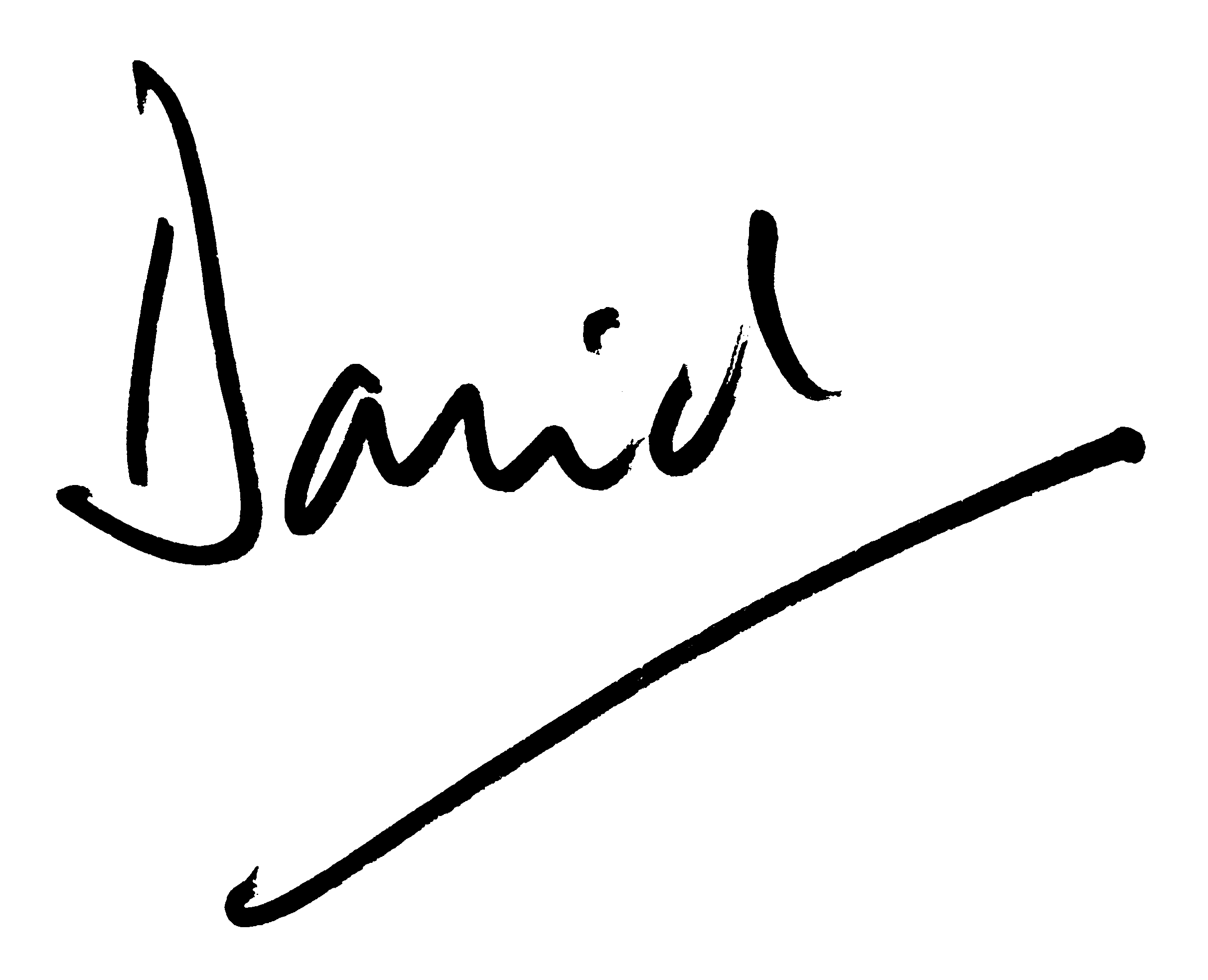 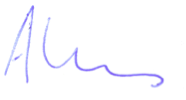 Andrea Demarmels 	David McKee
Président,	Directeur Régional 
Comité Européen du Scoutisme